Key Stage 2 Teacher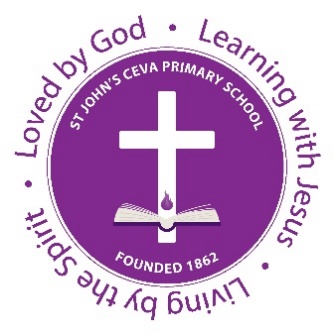 St John’s CEVA Primary School
Victory Road
Ipswich
Suffolk
IP4 4LETel: 01473 727554 
Salary: MPR 4 £31,778 – UPR 1 £38,690
Contract type: Full Time
Contract term: Start date to be agreed from 01/09/2021.                            Initial Fixed Term for 1 year pending permanent appointment.At St. John's CEVA Primary School we are educated for life with the love of God and Christian values at the heart of our school.We are looking for an exemplary primary practitioner.You should:Have a clear commitment to the school's strong Christian valuesBe an outstanding teacher with a positive attitude and the highest expectations of pupils' attainment and behaviour Have a commitment to high standards of teaching and learning Display an ability to promote and develop the inclusion of all learners Be able to demonstrate excellent interpersonal skills with staff, parents, governors and the community We will offer you:A welcoming school which has a strong vision, Christian ethos and a relentless determination to provide the very best for ALLenthusiastic, happy and confident children who are proud of their  schoola highly motivated staff team who are committed to continuing to build on the many strengths of the school  a supportive and proactive Governing Body Opportunities for continuous professional development Visits are warmly welcomed and recommended. Please contact Mrs. Frost, our school administrator, on 01473 727554 or via email office@st-johns.suffolk.sch.uk   for an appointment.St John’s is committed to safeguarding and promoting the welfare of children and young people and expects all staff and volunteers to share this commitment. The successful applicant will be required to undertake an DBSApplication Close Date: Friday 18thth June 2021
Interview Date: Tuesday 29th June 2021For more information and to apply online: www.teachingjobsdirect.org 